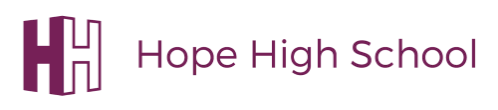 Maths CurriculumMaths CurriculumMaths CurriculumMaths CurriculumMaths CurriculumYEAR 7YEAR 7YEAR 8YEAR 9YEAR 10YEAR 11AUT 1 TOPICAlgebraic thinkingAlgebraic thinkingProportional reasoningReasoning with algebraSimilarityGraphsKey FocusSequencesSequencesRatio and scaleStraight line graphs Congruence, similarity, and enlargement Gradients and lines Key FocusUnderstand and use algebraic notationUnderstand and use algebraic notationMultiplicative changeForming and solving equations Trigonometry Non-linear graphs Key FocusEquality and equivalenceEquality and equivalenceMultiplying and dividing fractionsTesting conjectures Using graphs Knowledge and skillsDescribe and continue sequencesContinue linear and non-linear sequencesExplain the term-to-term ruleUse function machines to find output and input.Use letters to generalise number operationsSubstitute values into one and two-step expressionsSolve one step linear equationsDescribe and continue sequencesContinue linear and non-linear sequencesExplain the term-to-term ruleUse function machines to find output and input.Use letters to generalise number operationsSubstitute values into one and two-step expressionsSolve one step linear equationsUnderstand the meaning of ratioExpress ratio in their simplest formRatios in the form 1 to nCompare ratios and fractionsConvert between currenciesDraw and interpret scale diagramsMultiply and divide fractions up to and including mixed fractionsDraw straight lines using table of values. Compare gradients and intercepts. Label lines parallel to the axes Solve one and two step equations. Substitute into formulae and equations Solve equations with unknowns on both sides. Factors multiples and primes True or false Always, sometimes, never trueEnlarge a shape by positive integer scale factor and by a fractional scale factor. Identify similar shapes. Work out missing sides and angles in similar shapes Use parallel lines to work out missing angles. Identify hypotenuse, opposite and adjacent sides. Explore ratio in similar right-angled triangles. Find equations of lines parallel to axis Find equations of straight lines from a graph Determine whether a point is on a line. Recognise graph shapes. Plot and read cubic and quadratic graphs. Construct and interpret conversion graphs. Construct and interpret real-life straight-line graphs. Reflect shapes. Assessment ObjectivesAssessmentEach Focus area will be followed up with a summative assessment to measure pupils progress through the curriculum. Teachers will also use appropriate formative assessment strategies throughout lessons in each topic to assess and then adapt teaching where necessary to meet the needs of the pupils in each class. They will also use the formative assessment strategies to clear up misconceptions early. Each Focus area will be followed up with a summative assessment to measure pupils progress through the curriculum. Teachers will also use appropriate formative assessment strategies throughout lessons in each topic to assess and then adapt teaching where necessary to meet the needs of the pupils in each class. They will also use the formative assessment strategies to clear up misconceptions early. Each Focus area will be followed up with a summative assessment to measure pupils progress through the curriculum. Teachers will also use appropriate formative assessment strategies throughout lessons in each topic to assess and then adapt teaching where necessary to meet the needs of the pupils in each class. They will also use the formative assessment strategies to clear up misconceptions early.Each Focus area will be followed up with a summative assessment to measure pupils progress through the curriculum. Teachers will also use appropriate formative assessment strategies throughout lessons in each topic to assess and then adapt teaching where necessary to meet the needs of the pupils in each class. They will also use the formative assessment strategies to clear up misconceptions early.Each Focus area will be followed up with a summative assessment to measure pupils progress through the curriculum. Teachers will also use appropriate formative assessment strategies throughout lessons in each topic to assess and then adapt teaching where necessary to meet the needs of the pupils in each class. They will also use the formative assessment strategies to clear up misconceptions early.Each Focus area will be followed up with a summative assessment to measure pupils progress through the curriculum. Teachers will also use appropriate formative assessment strategies throughout lessons in each topic to assess and then adapt teaching where necessary to meet the needs of the pupils in each class. They will also use the formative assessment strategies to clear up misconceptions early.CareersKey Dates/EventsAUT 2 TOPICPlace value and proportionPlace value and proportionRepresentationsConstructing in 2 and 3 dimensionDeveloping algebraalgebraKey FocusPlace value and ordering integers and decimalsPlace value and ordering integers and decimalsWorking in the cartesian planeThree dimensional shapes Representing solution of equations and inequalitiesExpanding and factorising Key FocusFraction, decimal and percentage equivalenceFraction, decimal and percentage equivalenceRepresenting dataConstructions and congruency Simultaneous equations Changing the subject Key FocusTables and probabilityFunctions Knowledge and skillsRecognise place value of numbersNumbers on a number lineRound numbers to the nearest power of tenCompare and order integersFind range and median of a set of numbersPlace value of decimals and position on a number lineRound a number to 1 significant figureConvert fluently between fractions, decimals and percentagesRecognise place value of numbersNumbers on a number lineRound numbers to the nearest power of tenCompare and order integersFind range and median of a set of numbersPlace value of decimals and position on a number lineRound a number to 1 significant figureConvert fluently between fractions, decimals and percentagesCoordinates in all four quadrantsIdentify and draw lines parallel to the axisPlot graphs of the form Draw and interpret scatted graphsDraw and use lines of best fitIdentify different types pf dataFind probabilities from sample space diagrams, two way tables and Venn diagramsKnow names of 2-D and 3-D shapes Make accurate nets of 3-D shapes. Find surface area of 3-D shapes. Draw and measure angles. Construct perpendicular bisector. Construct perpendicular from and to a point. Identify congruent triangles Form and solve one-step and two-step equations. Show solutions to inequalities on a number line. Find solutions to equations using straight line graphs. Solve a pair of linear simultaneous equations by substituting a known variable. Solve a pair of linear simultaneous equations by substituting an expression.Expand and factorise a single bracket. Solve quadratic equations by factorisation. Solve equations. Solve linear equations. Change the subject of a simple formula. Change the subject of a known formula. Use function machines. Work with inverse functions Substitute into expressions and formulae Use function notation. Assessment ObjectivesAssessmentEach Focus area will be followed up with a summative assessment to measure pupils progress through the curriculum. Teachers will also use appropriate formative assessment strategies throughout lessons in each topic to assess and then adapt teaching where necessary to meet the needs of the pupils in each class. They will also use the formative assessment strategies to clear up misconceptions early.Each Focus area will be followed up with a summative assessment to measure pupils progress through the curriculum. Teachers will also use appropriate formative assessment strategies throughout lessons in each topic to assess and then adapt teaching where necessary to meet the needs of the pupils in each class. They will also use the formative assessment strategies to clear up misconceptions early.Each Focus area will be followed up with a summative assessment to measure pupils progress through the curriculum. Teachers will also use appropriate formative assessment strategies throughout lessons in each topic to assess and then adapt teaching where necessary to meet the needs of the pupils in each class. They will also use the formative assessment strategies to clear up misconceptions early.Each Focus area will be followed up with a summative assessment to measure pupils progress through the curriculum. Teachers will also use appropriate formative assessment strategies throughout lessons in each topic to assess and then adapt teaching where necessary to meet the needs of the pupils in each class. They will also use the formative assessment strategies to clear up misconceptions early.Each Focus area will be followed up with a summative assessment to measure pupils progress through the curriculum. Teachers will also use appropriate formative assessment strategies throughout lessons in each topic to assess and then adapt teaching where necessary to meet the needs of the pupils in each class. They will also use the formative assessment strategies to clear up misconceptions early.Each Focus area will be followed up with a summative assessment to measure pupils progress through the curriculum. Teachers will also use appropriate formative assessment strategies throughout lessons in each topic to assess and then adapt teaching where necessary to meet the needs of the pupils in each class. They will also use the formative assessment strategies to clear up misconceptions early.CareersKey Dates/EventsSPR 1 TOPICApplications of numberApplications of numberAlgebraic techniquesReasoning with numberGeometryReasoningKey FocusSolving problems with addition and subtractionSolving problems with addition and subtractionBrackets, equations and inequalitiesNumbers Angles and bearings Multiplicative Key FocusSolving problems with multiplication and divisionSolving problems with multiplication and divisionSequencesUsing percentages Working with circlesGeometric Key FocusFractions and percentages of amountsFractions and percentages of amountsIndicesMaths and money Vectors AlgebraicKnowledge and skillsMental strategies for addition and subtractionFormal methods of addition and subtraction with integers and decimalsSolve addition and subtraction problems in contextUse formal methods to multiply and divide integers and decimalsUse order of operationsUnderstand and use factors and multiplesSolve multiplication and division problems in contextFind a fraction of an amountFind a percentage of an amountMental strategies for addition and subtractionFormal methods of addition and subtraction with integers and decimalsSolve addition and subtraction problems in contextUse formal methods to multiply and divide integers and decimalsUse order of operationsUnderstand and use factors and multiplesSolve multiplication and division problems in contextFind a fraction of an amountFind a percentage of an amountForm algebraic expressionsExpand and simplify bracketsFactorise into a single bracketSolve equations including bracketsSolve simple inequalitiesComplete a sequence given a word ruleComplete a sequence given an algebraic ruleAdd and subtract expression with indicesLaws of indicesHCF and LCM Multiplying and dividing fractions Solve problems with integers and decimals. Numbers in standard form Solve ‘reverse’ percentage problems. Express a change as a percentage. Calculate percentage increase and decrease. Solve problems with bills and bank statements. Calculate interest Measure and read bearings. Understand and represent bearings. Draw and interpret scale diagrams. Recognise and label parts of a circle. Calculate fractional parts of a circle. Calculate the length of an arc. Calculate the area of a sector. Understand and represent vectors. Add vectors. Use scale factors. Calculate with pressure and density. Understand inverse proportion. Angles at points Work out exterior and interior angles of a polygon Proving geometric facts Find the nth term of linear and quadratic sequences. Simplify complex expressions. Use rules for sequences. Assessment ObjectivesAssessmentEach Focus area will be followed up with a summative assessment to measure pupils progress through the curriculum. Teachers will also use appropriate formative assessment strategies throughout lessons in each topic to assess and then adapt teaching where necessary to meet the needs of the pupils in each class. They will also use the formative assessment strategies to clear up misconceptions early.Each Focus area will be followed up with a summative assessment to measure pupils progress through the curriculum. Teachers will also use appropriate formative assessment strategies throughout lessons in each topic to assess and then adapt teaching where necessary to meet the needs of the pupils in each class. They will also use the formative assessment strategies to clear up misconceptions early.Each Focus area will be followed up with a summative assessment to measure pupils progress through the curriculum. Teachers will also use appropriate formative assessment strategies throughout lessons in each topic to assess and then adapt teaching where necessary to meet the needs of the pupils in each class. They will also use the formative assessment strategies to clear up misconceptions early.Each Focus area will be followed up with a summative assessment to measure pupils progress through the curriculum. Teachers will also use appropriate formative assessment strategies throughout lessons in each topic to assess and then adapt teaching where necessary to meet the needs of the pupils in each class. They will also use the formative assessment strategies to clear up misconceptions early.Each Focus area will be followed up with a summative assessment to measure pupils progress through the curriculum. Teachers will also use appropriate formative assessment strategies throughout lessons in each topic to assess and then adapt teaching where necessary to meet the needs of the pupils in each class. They will also use the formative assessment strategies to clear up misconceptions early.Each Focus area will be followed up with a summative assessment to measure pupils progress through the curriculum. Teachers will also use appropriate formative assessment strategies throughout lessons in each topic to assess and then adapt teaching where necessary to meet the needs of the pupils in each class. They will also use the formative assessment strategies to clear up misconceptions early.CareersSports Commentator – Adding up scores when a team scores (rugby, basketball, aggregate scores in football)Sports Commentator – Adding up scores when a team scores (rugby, basketball, aggregate scores in football)Key Dates/EventsSPR 2 TOPICDirected numberDirected numberDeveloping numberReasoning with geometryProportions and proportional changeRevision and communicationSPR 2 TOPICFractional thinkingFractional thinkingDeveloping numberReasoning with geometryProportions and proportional changeRevision and communicationKey FocusOperations and equations with directed numberOperations and equations with directed numberFractions and percentagesDeduction Ratios and fractions Transforming and constructing Key FocusAddition and subtraction of fractionsAddition and subtraction of fractionsStandard index formRotation and translation Percentages and interestListing and describing Key FocusNumber sensePythagoras’ theorem Probability Show that … Knowledge and skillsArithmetic with directed numbersDirected numbers and algebraUse order of operations with directed numberCalculator skills with directed numberAdd and subtract fractions with the same denominatorAdd and subtract fractions with different denominatorsAdd and subtract improper fractions and mixed numbersUse fractions in algebraic contextsArithmetic with directed numbersDirected numbers and algebraUse order of operations with directed numberCalculator skills with directed numberAdd and subtract fractions with the same denominatorAdd and subtract fractions with different denominatorsAdd and subtract improper fractions and mixed numbersUse fractions in algebraic contextsConvert between fractions, decimals and percentagesCalculate fractions, decimals and percentages of an amount with and without a calculatorInvestigate positive and negative powers of 10Arithmetic with standard formRound numbers to 1 significant figureRound numbers correct to decimal placesEstimate answersCalculate using order of operationsCalculate with money Angles in parallel lines Solve angle problems using chains of reasoning. Angle problems with algebra Identify the order of rotational symmetry. Rotate a shape about a point. Translate shapes by a given vector. Squares and roots Calculate missing sides on a right-angled triangleCompare quantities using a ratio. Link ratio and fractions Use and interpret ratios of the form (1: n) and (n:1). Combine a set of ratios. Calculate simple and compound interest. Find the original value after percentage change. Use tree diagrams to calculate probability. Probabilities add up to one. Perform and describe a series of transformations of shapes. Solve loci problems. Work with organised lists Create sample space and probability diagrams. Complete and use Venn diagrams using set notation. Show that tasks involving number, algebra, shape, and angles. Assessment ObjectivesAssessmentEach Focus area will be followed up with a summative assessment to measure pupils progress through the curriculum. Teachers will also use appropriate formative assessment strategies throughout lessons in each topic to assess and then adapt teaching where necessary to meet the needs of the pupils in each class. They will also use the formative assessment strategies to clear up misconceptions early.Each Focus area will be followed up with a summative assessment to measure pupils progress through the curriculum. Teachers will also use appropriate formative assessment strategies throughout lessons in each topic to assess and then adapt teaching where necessary to meet the needs of the pupils in each class. They will also use the formative assessment strategies to clear up misconceptions early.Each Focus area will be followed up with a summative assessment to measure pupils progress through the curriculum. Teachers will also use appropriate formative assessment strategies throughout lessons in each topic to assess and then adapt teaching where necessary to meet the needs of the pupils in each class. They will also use the formative assessment strategies to clear up misconceptions early.Each Focus area will be followed up with a summative assessment to measure pupils progress through the curriculum. Teachers will also use appropriate formative assessment strategies throughout lessons in each topic to assess and then adapt teaching where necessary to meet the needs of the pupils in each class. They will also use the formative assessment strategies to clear up misconceptions early.Each Focus area will be followed up with a summative assessment to measure pupils progress through the curriculum. Teachers will also use appropriate formative assessment strategies throughout lessons in each topic to assess and then adapt teaching where necessary to meet the needs of the pupils in each class. They will also use the formative assessment strategies to clear up misconceptions early.Each Focus area will be followed up with a summative assessment to measure pupils progress through the curriculum. Teachers will also use appropriate formative assessment strategies throughout lessons in each topic to assess and then adapt teaching where necessary to meet the needs of the pupils in each class. They will also use the formative assessment strategies to clear up misconceptions early.CareersKey Dates/EventsSUM 1 TOPICLines and anglesLines and anglesDeveloping geometryReasoning with proportionDelving into dataRevision and ExamsKey FocusConstructing, measuring and using geometric notationConstructing, measuring and using geometric notationAngles in parallel lines and polygonsEnlargement and similarityCollecting, representing, and interpreting data GCSE AQA topic revisionKey FocusDeveloping geometric reasoningDeveloping geometric reasoningArea of trapezia and circlesSolving ratio and proportion problems Key FocusLine symmetry and reflectionRates Knowledge and skillsDraw and measure line segmentsClassify anglesMeasure and draw angles up to 180 and 360Identify perpendicular and parallel linesIdentify types of polygonsConstruct triangles using SSS, SAS and ASADraw and interpret pie chartsSum angles on a straight line and around a pointKnow and apply angle knowledge in triangles and quadrilateralsDraw and measure line segmentsClassify anglesMeasure and draw angles up to 180 and 360Identify perpendicular and parallel linesIdentify types of polygonsConstruct triangles using SSS, SAS and ASADraw and interpret pie chartsSum angles on a straight line and around a pointKnow and apply angle knowledge in triangles and quadrilateralsBasic angle rules and notationInvestigate angles in parallel linesWork out interior and exterior angles of polygonsCalculate area of triangles, rectangles, trapezia and parallelogramsPerimeter and area of compound shapesWork out area of a circle with and without a calculatorReflect shapes over a line of symmetry Work out missing sides and angles in a pair of given similar shapes. Enlarge by a positive scale factor. Solve ratio problems given the whole or a part. Solve best buy problems. Solve problems with direct proportion. Solve problems with inverse proportion. Solve speed, distance, and time problems with and without a calculator. Use distance/time graphs Construct and interpret two-way tables. Construct and interpret pie charts. Find and interpret averages from lists and tables. Construct and interpret stem and leaf diagrams. Construct and interpret line and bar charts. Construct and interpret frequency tables and polygons. NumberShapeAlgebraProbabilityDataAssessment ObjectivesAssessmentEach Focus area will be followed up with a summative assessment to measure pupils progress through the curriculum. Teachers will also use appropriate formative assessment strategies throughout lessons in each topic to assess and then adapt teaching where necessary to meet the needs of the pupils in each class. They will also use the formative assessment strategies to clear up misconceptions early.Each Focus area will be followed up with a summative assessment to measure pupils progress through the curriculum. Teachers will also use appropriate formative assessment strategies throughout lessons in each topic to assess and then adapt teaching where necessary to meet the needs of the pupils in each class. They will also use the formative assessment strategies to clear up misconceptions early.Each Focus area will be followed up with a summative assessment to measure pupils progress through the curriculum. Teachers will also use appropriate formative assessment strategies throughout lessons in each topic to assess and then adapt teaching where necessary to meet the needs of the pupils in each class. They will also use the formative assessment strategies to clear up misconceptions early.Each Focus area will be followed up with a summative assessment to measure pupils progress through the curriculum. Teachers will also use appropriate formative assessment strategies throughout lessons in each topic to assess and then adapt teaching where necessary to meet the needs of the pupils in each class. They will also use the formative assessment strategies to clear up misconceptions early.Each Focus area will be followed up with a summative assessment to measure pupils progress through the curriculum. Teachers will also use appropriate formative assessment strategies throughout lessons in each topic to assess and then adapt teaching where necessary to meet the needs of the pupils in each class. They will also use the formative assessment strategies to clear up misconceptions early.Each Focus area will be followed up with a summative assessment to measure pupils progress through the curriculum. Teachers will also use appropriate formative assessment strategies throughout lessons in each topic to assess and then adapt teaching where necessary to meet the needs of the pupils in each class. They will also use the formative assessment strategies to clear up misconceptions early.CareersKey Dates/EventsSUM 2 TOPICReasoning with numbersReasoning with numbersReasoning with dataRepresentationsUsing NumberKey FocusDeveloping number senseDeveloping number senseThe data handling cycleProbability Non-calculator methods Key FocusSets and probabilitySets and probabilityMeasures of locationAlgebraic representation Types of number and sequences Key FocusPrime numbers and proofPrime numbers and proofIndices and Roots Knowledge and skillsKnow mental strategies for arithmetic with integers and decimalsSimplify using common factorsIdentify and represent setsInterpret and draw Venn diagramsUnderstand set notation with Venn diagramsGenerate sample space diagramsCalculate probabilityKnow probabilities sum to 1Find multiples, factors and prime numbersFind common factors and multiplesWrite a number as a product of its prime factorsKnow mental strategies for arithmetic with integers and decimalsSimplify using common factorsIdentify and represent setsInterpret and draw Venn diagramsUnderstand set notation with Venn diagramsGenerate sample space diagramsCalculate probabilityKnow probabilities sum to 1Find multiples, factors and prime numbersFind common factors and multiplesWrite a number as a product of its prime factorsDesign and criticise questionnairesDraw and interpret pictograms, bar charts and vertical line chartsDraw and interpret pie chartsDraw and interpret multiple bar chartsWork out the mean, median and modeChoose the most appropriate averageIdentify outliersSingle event probability Use diagrams to work out probabilities. Expected outcomes. Independent events Work out relative frequency Draw and interpret quadratic graphs. Interpret graphs. Represent inequalities Mental and written methods for addition, subtraction, multiplication, and division Rounding to decimal places and significant figures Understand the difference between factors and multiples. Find HCF and LCM Continue arithmetic and geometric sequences. The addition and subtraction rules for indices Assessment ObjectivesAssessmentEach Focus area will be followed up with a summative assessment to measure pupils progress through the curriculum. Teachers will also use appropriate formative assessment strategies throughout lessons in each topic to assess and then adapt teaching where necessary to meet the needs of the pupils in each class. They will also use the formative assessment strategies to clear up misconceptions early.Each Focus area will be followed up with a summative assessment to measure pupils progress through the curriculum. Teachers will also use appropriate formative assessment strategies throughout lessons in each topic to assess and then adapt teaching where necessary to meet the needs of the pupils in each class. They will also use the formative assessment strategies to clear up misconceptions early.Each Focus area will be followed up with a summative assessment to measure pupils progress through the curriculum. Teachers will also use appropriate formative assessment strategies throughout lessons in each topic to assess and then adapt teaching where necessary to meet the needs of the pupils in each class. They will also use the formative assessment strategies to clear up misconceptions early.Each Focus area will be followed up with a summative assessment to measure pupils progress through the curriculum. Teachers will also use appropriate formative assessment strategies throughout lessons in each topic to assess and then adapt teaching where necessary to meet the needs of the pupils in each class. They will also use the formative assessment strategies to clear up misconceptions early.Each Focus area will be followed up with a summative assessment to measure pupils progress through the curriculum. Teachers will also use appropriate formative assessment strategies throughout lessons in each topic to assess and then adapt teaching where necessary to meet the needs of the pupils in each class. They will also use the formative assessment strategies to clear up misconceptions early.Each Focus area will be followed up with a summative assessment to measure pupils progress through the curriculum. Teachers will also use appropriate formative assessment strategies throughout lessons in each topic to assess and then adapt teaching where necessary to meet the needs of the pupils in each class. They will also use the formative assessment strategies to clear up misconceptions early.CareersKey Dates/Events